RESTAURANT L’ALBATROS03.85.78.83.13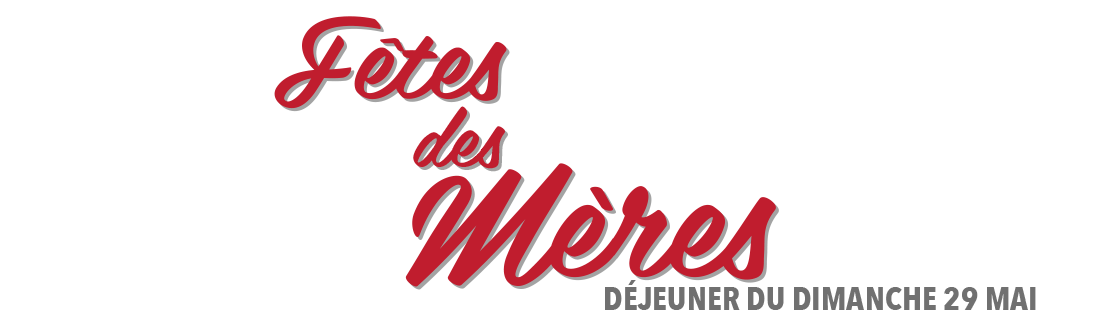 Terrine de Foie Gras de Canard et sa Compotée d’Oignons à la GrenadineŒufs en MeuretteTerrine de Ris de Veau et sa Petite Salade à l’OrangeSaumon Cru Mariné et sa Quenelle de Rillette************Lotte façon BouillabaisseRis de Veau aux Morilles – Gratin DauphinoisFilet de Bœuf sauce Roquefort - Pommes Paillasson - Tomate ProvençaleFricassée de Volaille aux Écrevisses – Riz Pilaf************Faisselle à la CrèmeFaisselle et son Coulis de Fruits RougesAssiette de la Région************Nougat Glacé et son Coulis de Fruits RougesFondant au Chocolat et sa Crème PistachéeTarte Fine aux Pommes – Glace à la Vanille des IlesPavlova aux Fruits RougesEntrée + Plat + Dessert 35€Entrée + Plat + Fromage + Dessert 38€